PAPEL PICADO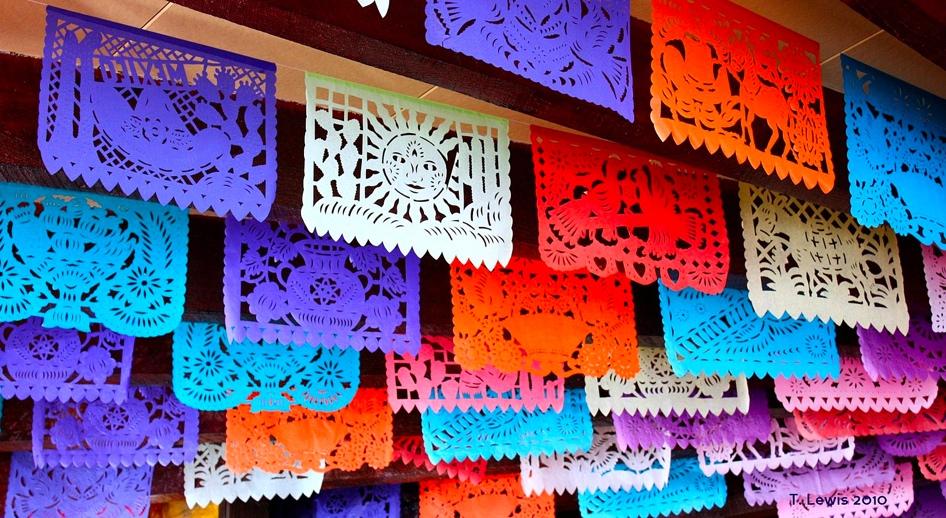 https://commons.wikimedia.org/wiki/File:Papel_picado_by_timlewisnm.jpgEl papel picado es una decoración en celebraciones mexicanas. El papel picado se usa para decorar los altares del Día de los muertos. Tiene muchos colores y diseños1 diferentes. Representa la unión de la vida y la muerte. También representa el aire 1 design Cempasúchil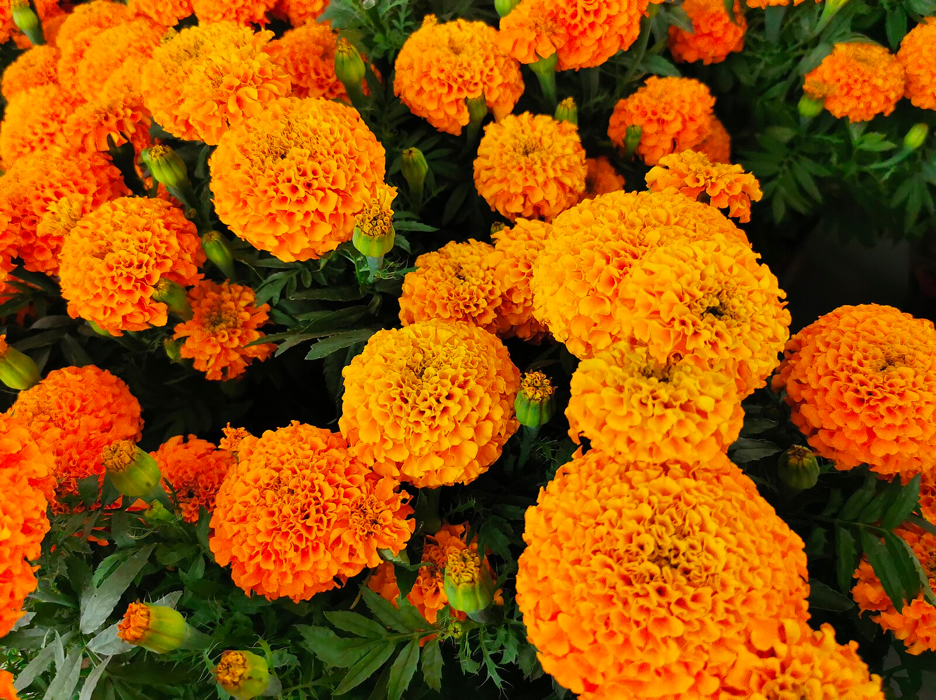 https://commons.wikimedia.org/wiki/File:Tagetes_erecta_mexicana_01.jpgEl cempasúchil es una flor anaranjada o amarilla. El cempasúchil también se llama «la flor de muertos». Estas flores guían1 los espíritus a las ofrendas de sus familias con su olor2 y color. 1 guide 2 smell	Fruta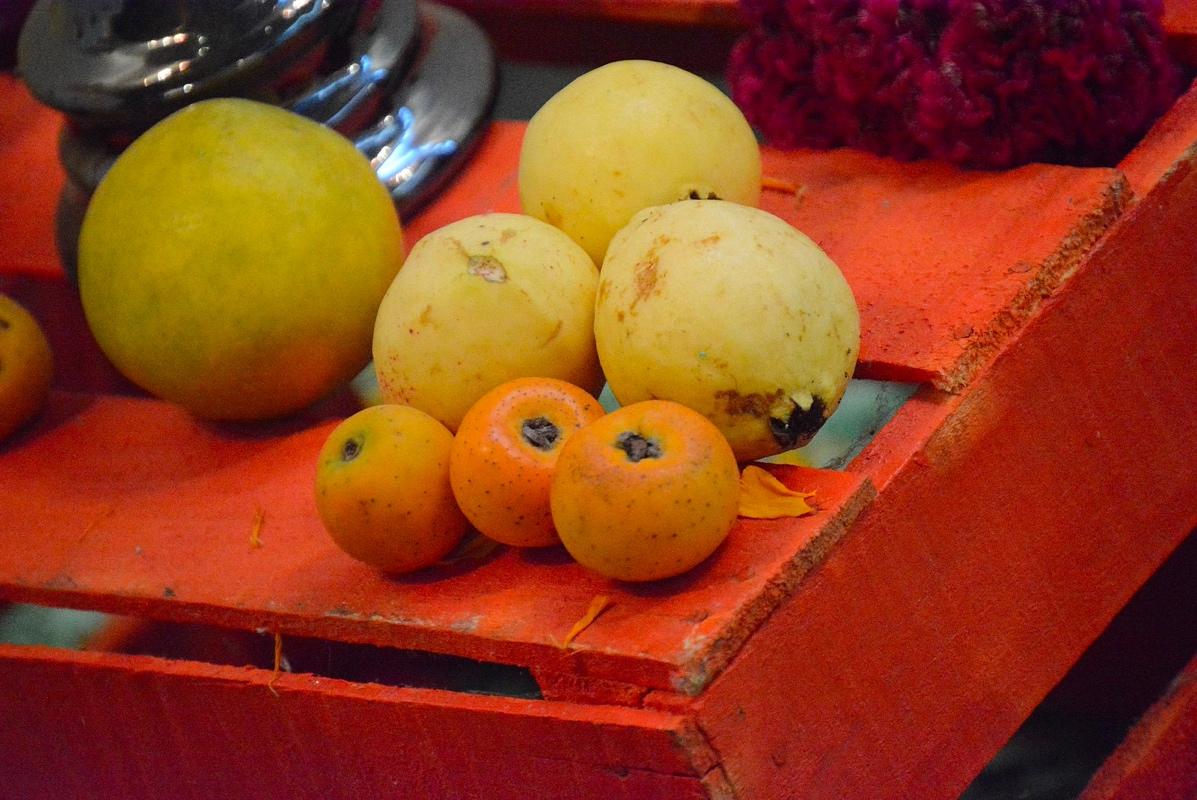 https://commons.wikimedia.org/wiki/File:Guayabas_y_tejocotes_en_ofrenda.jpg
También hay fruta en las ofrendas. Es una ofrenda para dar gracias1 a la Tierra2. Las frutas más comunes son guayabas, naranjas, tejocotes, jícama y manzanas. 1 give thanks2 EarthFrutahttps://commons.wikimedia.org/wiki/File:Guayabas_y_tejocotes_en_ofrenda.jpg
También hay fruta en las ofrendas. Es una ofrenda para dar gracias1 a la Tierra2. Las frutas más comunes son guayabas, naranjas, tejocotes, jícama y manzanas. 1 give thanks2 EarthPan de muerto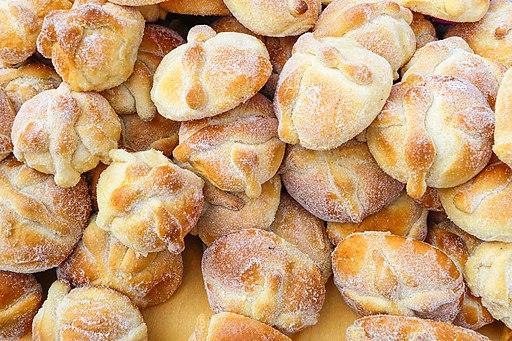 https://commons.wikimedia.org/wiki/File:MX_TV_TRADICIONAL_PAN_DE_MUERTO.jpgEl pan de muerto también está en el altar. Este pan tiene mucha azúcar1. Tiene dos huesos2 hechos de pan cruzados.1 sugar2 bonesPan de muertohttps://commons.wikimedia.org/wiki/File:MX_TV_TRADICIONAL_PAN_DE_MUERTO.jpgEl pan de muerto también está en el altar. Este pan tiene mucha azúcar1. Tiene dos huesos2 hechos de pan cruzados.1 sugar2 bonesPan de muertohttps://commons.wikimedia.org/wiki/File:MX_TV_TRADICIONAL_PAN_DE_MUERTO.jpgEl pan de muerto también está en el altar. Este pan tiene mucha azúcar1. Tiene dos huesos2 hechos de pan cruzados.1 sugar2 bonesCalaveritas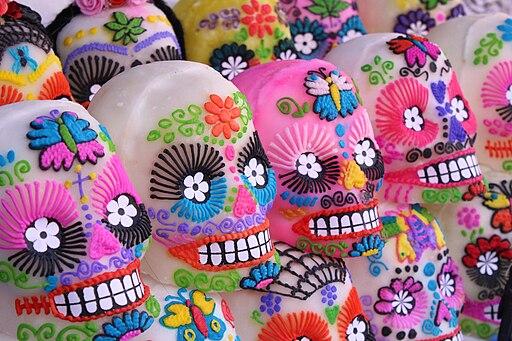 https://commons.wikimedia.org/wiki/File:Lo_dulce_de_la_muerte.jpgEstas calaveras son de azúcar. Las calaveras representan a personas que están muertas. Son para recordar1 que la muerte siempre2 está presente. 1 remember2 alwaysCalaveritashttps://commons.wikimedia.org/wiki/File:Lo_dulce_de_la_muerte.jpgEstas calaveras son de azúcar. Las calaveras representan a personas que están muertas. Son para recordar1 que la muerte siempre2 está presente. 1 remember2 alwaysCandelas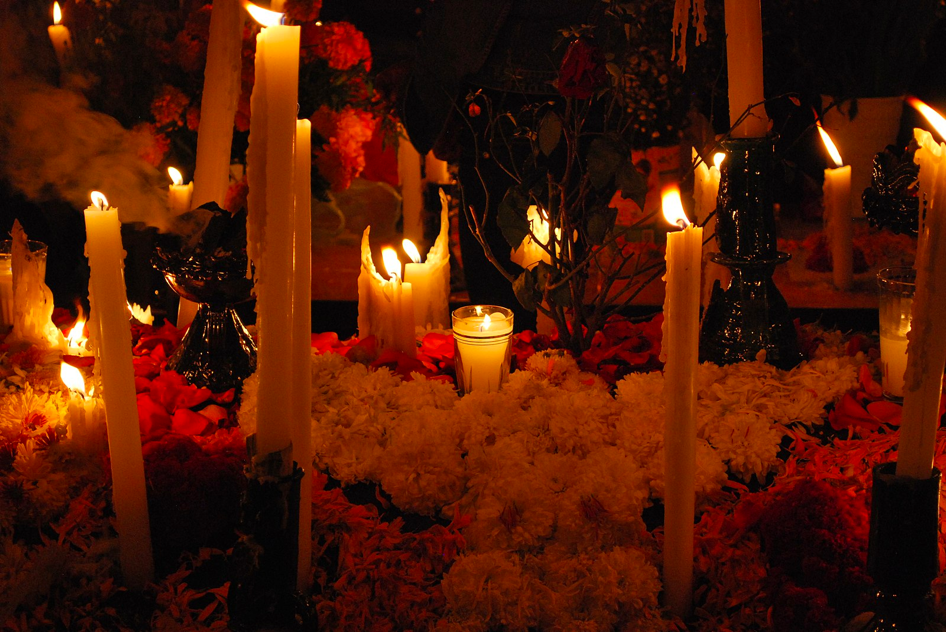 https://commons.wikimedia.org/wiki/File:Flores_y_velas_en_ofrenda_-_Mixquic_I.jpgLa candela guía a los espíritus a sus familias. Representa la ascensión1 del espíritu, la fe2 y la esperanza3. Hay candelas en las casas de la familia de los muertos y también en las tumbas.  1 rising2faith3 hopeCandelashttps://commons.wikimedia.org/wiki/File:Flores_y_velas_en_ofrenda_-_Mixquic_I.jpgLa candela guía a los espíritus a sus familias. Representa la ascensión1 del espíritu, la fe2 y la esperanza3. Hay candelas en las casas de la familia de los muertos y también en las tumbas.  1 rising2faith3 hopeCandelashttps://commons.wikimedia.org/wiki/File:Flores_y_velas_en_ofrenda_-_Mixquic_I.jpgLa candela guía a los espíritus a sus familias. Representa la ascensión1 del espíritu, la fe2 y la esperanza3. Hay candelas en las casas de la familia de los muertos y también en las tumbas.  1 rising2faith3 hopeAgua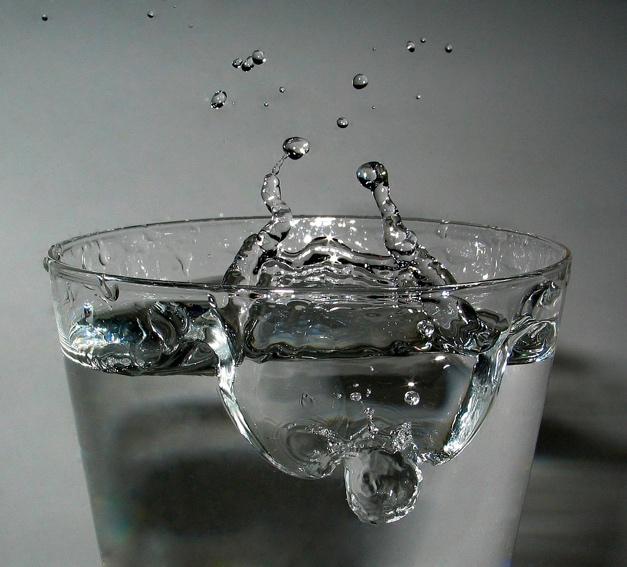 https://commons.wikimedia.org/wiki/File:2006-02-13_Drop-impact.jpgLos espíritus tienen sed1 después de su viaje. El agua representa la pureza2 del espíritu. 1 thirsty2 puritySal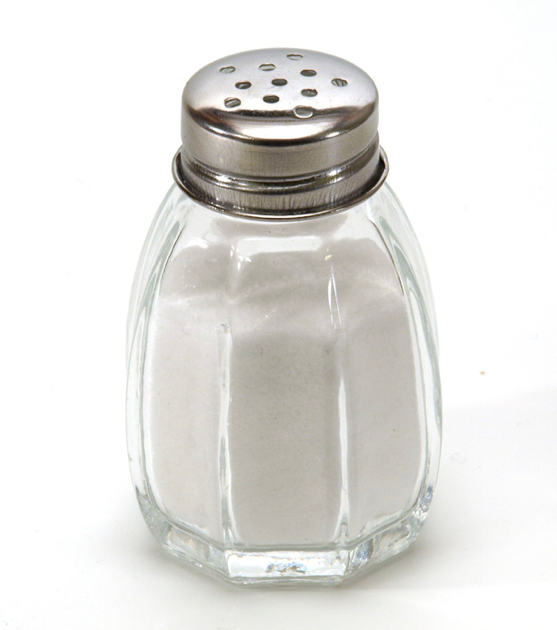 https://commons.wikimedia.org/wiki/File:Salt_shaker_on_white_background.jpgLa sal es un elemento purificador. Es para que los espíritus estén fortificados y no se corrompan.  Salhttps://commons.wikimedia.org/wiki/File:Salt_shaker_on_white_background.jpgLa sal es un elemento purificador. Es para que los espíritus estén fortificados y no se corrompan.  Copal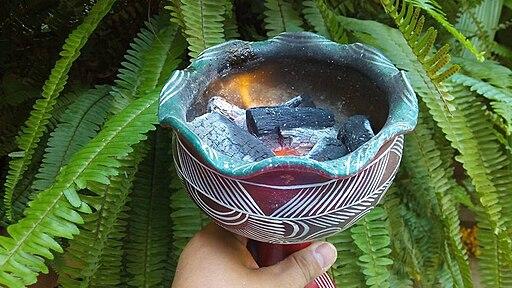 https://commons.wikimedia.org/wiki/File:Xantolo_9.jpgEl copal es ceremonial. Limpia1 a lugares de malos espíritus. El olor2 del copal ayuda a guiar a los espíritus.1 cleanses2 smell